Мой прадед -танкист.                                                      Давно закончилась война, но мы ,потомки, ныне живущие, вспоминаем о ней вновь и вновь. И это не случайно, потому что в той страшной войне наши солдаты победили, отстояли свою Родину. Сколько бы лет ни прошло, тех, кого опалила война, навсегда останутся в памяти нашего народа. Мой прадед, Муравьев Николай Васильевич, был участником Великой Отечественной войны. Я знаю о дедушке в основном из рассказов бабушки. Он ушел из жизни, когда меня ещё не было на свете. И хотя  я его никогда не видела, его присутствие в моей жизни я ощущаю постоянно. Мои родные часто показывают старые фотографии из семейного альбома и рассказывают о дедушке. Родился дед в Воронежской области в 1924 году. В октябре 1942 года, едва исполнилось 18 лет, совсем молодым пареньком его призывают в Советскую Армию. Пройдя ускоренное обучение в танковом училище, он попадает на фронт. Его отправили на Курскую дугу в составе танковой дивизии. Знаменитый советский танк Т-34 - герой войны, участник героических боев нашей армии. И моему деду посчастливилось быть причастным к этой героической машине. Даже после войны дед, будучи водителем в гражданской профессии, считал себя танкистом.Много было историй из военной жизни. Дед не очень любил говорить о страшных боях, наверняка их было не мало. В один из боев в танк попал вражеский снаряд, произошёл взрыв, и танк загорелся. Дедушка не растерялся, он помог выбраться всему экипажу из пылающего танка. С какой любовью дед говорил о танке, когда после боя  танкисты осматривали свои машины. Броня танков хранила множество следов вчерашнего боя. Родственники  говорили, что дедушка часто напевал любимую песню:        «Броня крепка и танки наши быстры,          И наши люди мужеством полны          В строю стоят советские танкисты,            Своей великой Родины сыны».В нашей семье до сих пор эта песня часто звучит как  память о дедушке. За мужество, смелость и храбрость дед награжден орденом Отечественной войны II степени.     Всё дальше и дальше уходит в прошлое война. Всё уже становится круг тех, кто ковал великую Победу на полях сражений. Мы, новое поколение, никогда не забудем подвиг советского народа. Наш священный долг хранить память о людях, погибших в боях за свою Родину, храбро сражаясь и мужественно защищая каждую пядь родной земли. К таким героям принадлежит и мой дед. Я горжусь своим дедом и  постараюсь не подвести его, прожить достойную, честную жизнь. 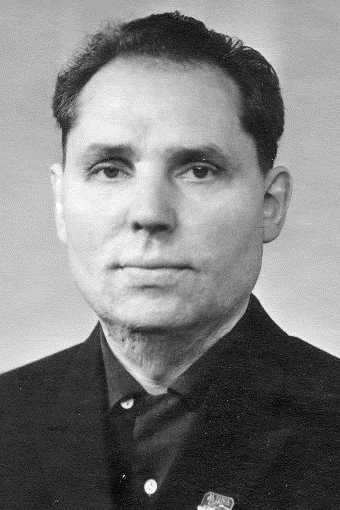 